Publicado en Málaga el 22/02/2024 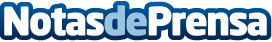 La realidad aumentada llega a Málaga para dotar de más seguridad a la medicina estéticaARtery 3D, una novedosa app que logra visualizar las arterias de la cara de los pacientes, estará presente en el congreso de medicina estética que arranca el próximo 22 de febrero. Cirujanos del Centre Clínic MIR-MIR de Barcelona o del Instituto Médico Láser de Madrid utilizan ya esta aplicación digital que reduce riesgos. La cita en Málaga, organizada por la Sociedad Española de Medicina Estética, reunirá a más de 2.500 asistentes y casi un centenar de ponentesDatos de contacto:Alberto GómezConsultor senior627936113Nota de prensa publicada en: https://www.notasdeprensa.es/la-realidad-aumentada-llega-a-malaga-para Categorias: Nacional Medicina Andalucia Investigación Científica Eventos Belleza http://www.notasdeprensa.es